                                                                                                                        ПРОЄКТ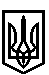 ТРОСТЯНЕЦЬКА СІЛЬСЬКА РАДАТРОСТЯНЕЦЬКОЇ ОБ'ЄДНАНОЇ ТЕРИТОРІАЛЬНОЇ ГРОМАДИ Миколаївського району  Львівської областіVII сесія VІІІ скликання                                                                      Р І Ш Е Н Н Я  10 лютого 2021 року                                с. Тростянець			                             № Про надання дозволу Курачу І.В. на розробленняпроєкту землеустрою щодо відведення земельної ділянки для ведення особистого селянського господарства в с. Суха ДолинаРозглянувши заяву Курача І.В. про надання дозволу на розроблення проєкту землеустрою щодо відведення земельної ділянки для ведення особистого селянського господарства в  с. Суха Долина, враховуючи висновок постійної комісії сільської ради з питань земельних відносин, будівництва, архітектури, просторового планування, природних ресурсів та екології, відповідно до статей 12, 81, 118, 121, 122  Земельного Кодексу України,  пункту 34 частини першої статті 26 Закону України «Про місцеве самоврядування в Україні»,  сільська радав и р і ш и л а:  1. Надати дозвіл Курачу Ігорю Васильовичу на розроблення проєкту землеустрою щодо відведення земельної ділянки орієнтовною площею 0,60 га для ведення особистого селянського господарства в с. Суха Долина Миколаївського району Львівської області.  2. Контроль за виконанням рішення покласти на постійну комісію сільської ради з питань земельних відносин, будівництва, архітектури, просторового планування, природних ресурсів та екології  (голова комісії І. Соснило).Сільський голова                                                                                                  Михайло Цихуляк